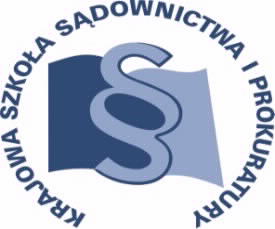 OSU-II.401.	198.2017				Lublin, 21 grudnia 2017 r.Edycja A – C28/A/18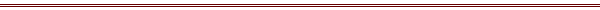 P R O G R A MSZKOLENIA DLA SĘDZIÓW, ASESORÓW SĄDOWYCH I REFERENDARZY SĄDOWYCH ORZEKAJĄCYCH W WYDZIAŁACH PRACY I UBEZPIECZEŃ SPOŁECZNYCH, A TAKŻE PROKURATORÓW I ASESORÓW PROKURATURY ZAJMUJĄCYCH SIĘ SPRAWAMI Z ZAKRESU PRAWA CYWILNEGOTEMAT SZKOLENIA:„Prawo pracy w pragmatykach służbowych”DATA I MIEJSCE:18 – 20 czerwca 2018 r.	Zajęcia:Krajowa Szkoła Sądownictwa i Prokuraturyul. Krakowskie Przedmieście 6220-076 LublinZakwaterowanie:Hotel Victoriaul. Prezydenta Gabriela Narutowicza 58/6020-016 LublinORGANIZATOR:Krajowa Szkoła Sądownictwa i ProkuraturyOśrodek Szkolenia Ustawicznego i Współpracy Międzynarodowejul. Krakowskie Przedmieście 62, 20 - 076 Lublintel. 81 440 87 10OSOBY ODPOWIEDZIALNE ZE STRONY ORGANIZATORA:merytorycznie:				organizacyjnie:sędzia Anna Cybulska			główny specjalista Magdalena Mitrut-Mełgieśtel. 81  440 87 57				tel. 81 458 37 46e-mail: a.cybulska@kssip.gov.pl 		e-mail: m.mitrut@kssip.gov.pl WYKŁADOWCY:Bohdan Bieniek Sędzia Sądu Najwyższego w Izbie Pracy, Ubezpieczeń Społecznych i Spraw Publicznych, wykładowca Krajowej Szkoły Sądownictwa i Prokuratury, współpracujący z  Uniwersytetem Warmińsko-Mazurskim w Olsztynie. Uczestnik szeregu seminariów i konferencji organizowanych przez Ministerstwo Sprawiedliwości. Wieloletni wykładowca na szkoleniach 
z zakresu prawa pracy ubezpieczeń społecznych.Zajęcia prowadzone będą w formie seminarium.PROGRAM SZCZEGÓŁOWYPONIEDZIAŁEK 		18 czerwca 2018 r.od godz. 12.00		zakwaterowanie w hotelu14.00 – 15.00		lunch w KSSiP15.00 – 16.30	Nawiązanie stosunku pracy na podstawie wybranych pragmatyk służbowych (pracownicy urzędów państwowych i pracowniczy samorządowi, nauczyciele).Prowadzenie – Bohdan Bieniek16.30 – 16.45 	przerwa 16.45 – 18.15	Okresowe oceny pracowników w postępowaniu sądowym.Prowadzenie – Bohdan Bieniek18.30 			kolacja w hoteluWTOREK 			19 czerwca 2018 r.7.00 – 8.00 	śniadanie w hotelu9.00 – 10.30 	Odpowiedzialność za przewinienia służbowe.Prowadzenie – Bohdan Bieniek10.30 – 10.45 	przerwa 10.45 – 12.15 	Modyfikacja stosunków pracy w oświacie 
i samorządzie.	Prowadzenie – Bohdan Bieniek12.15 – 13.00	lunch w KSSiP13.00 – 14.30	Ochrona trwałości stosunku pracy w oświacie 
i samorządzie.	Prowadzenie – Bohdan Bieniek14.30 – 14.45 	przerwa 14.45 – 16.15	Ustanie stosunku pracy w oświacie i samorządzie.	Prowadzenie – Bohdan Bieniek18.00				kolacja w hoteluŚRODA 			20 czerwca 2018 r.7.00 – 8.00			śniadanie w hotelu9.00 – 10.30	Zakres roszczeń nauczycieli i pracowników samorządowych w związku z przeniesieniem 
w stan nieczynny i rozwiązaniem stosunku pracy. 	Prowadzenie - Bohdan Bieniek10.30 – 10.45		przerwa10.45 – 12.15	Zakres roszczeń nauczycieli i pracowników samorządowych…-ciąg dalszy.	Prowadzenie - Bohdan Bieniek12.15 – 13.15		lunch w KSSiPProgram szkolenia dostępny jest na Platformie Szkoleniowej KSSiP pod adresem:http://szkolenia.kssip.gov.pl/login/ oraz na stronie internetowej KSSiP pod adresem: www.kssip.gov.plZaświadczenie potwierdzające udział w szkoleniu generowane jest za pośrednictwem Platformy Szkoleniowej KSSiP. Warunkiem uzyskania zaświadczenia jest obecność na szkoleniu oraz uzupełnienie znajdującej się na Platformie Szkoleniowej anonimowej ankiety ewaluacyjnej (znajdującej się pod programem szkolenia) dostępnej w okresie 30 dni po zakończeniu szkolenia.Po uzupełnieniu ankiety zaświadczenie można pobrać i wydrukować z zakładki 
„moje zaświadczenia”.